ОБЩЕСТВО С ОГРАНИЧЕННОЙ ОТВЕТСТВЕННОСТЬЮ «СОЮЗСЕРТ»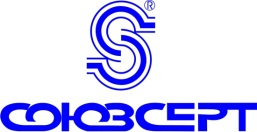 РЕГИСТРАЦИОННАЯ ФОРМА УЧАСТНИКА СЕМИНАРАПросьба заполнить форму печатными буквами и направитьпо e-mail: sod@souzsert.ru, info@souzsert.ru или факсу (495) 784-70 41После получения регистрационной формы Вам будут высланы счет и договор.Предварительная регистрация обязательна.Полное наименование организации:Полное наименование организации:Полное наименование организации:Полное наименование организации:Полное наименование организации:Сокращенное наименование:Сокращенное наименование:Сокращенное наименование:Сокращенное наименование:Сокращенное наименование:Ф.И.О. руководителя организации, должностьФ.И.О. руководителя организации, должностьФ.И.О. руководителя организации, должностьФ.И.О. руководителя организации, должностьФ.И.О. руководителя организации, должностьВид деятельности:Вид деятельности:Вид деятельности:Вид деятельности:Вид деятельности:ИННИННИННКППКППР/с, банк, наименование банкаР/с, банк, наименование банкаР/с, банк, наименование банкаР/с, банк, наименование банкаР/с, банк, наименование банкаК/сК/сК/сБИКБИКТел. бухгалтерии:Тел. бухгалтерии:Юридический адрес:Юридический адрес:Юридический адрес:Юридический адрес:Юридический адрес:Почтовый адрес:Почтовый адрес:Почтовый адрес:Почтовый адрес:Почтовый адрес:Код города:Телефон:Телефон:Телефон:Факс:Контактное лицо (Ф.И.О.):Контактное лицо (Ф.И.О.):Контактное лицо (Ф.И.О.):Контактное лицо (Ф.И.О.):Контактное лицо (Ф.И.О.):Должность:Должность:Должность:Должность:Должность:Телефон:Телефон:Факс:Факс:E-mail:Договор оформить на имя  _____________________________________________________________________, 
					(Ф.И.О. полностью, должность)
действующего на основании ____________________________________________________________________Договор оформить на имя  _____________________________________________________________________, 
					(Ф.И.О. полностью, должность)
действующего на основании ____________________________________________________________________Договор оформить на имя  _____________________________________________________________________, 
					(Ф.И.О. полностью, должность)
действующего на основании ____________________________________________________________________Договор оформить на имя  _____________________________________________________________________, 
					(Ф.И.О. полностью, должность)
действующего на основании ____________________________________________________________________Договор оформить на имя  _____________________________________________________________________, 
					(Ф.И.О. полностью, должность)
действующего на основании ____________________________________________________________________1. Ф.И.О. участника1. Ф.И.О. участника1. Ф.И.О. участника1. Ф.И.О. участника1. Ф.И.О. участника    Должность    Должность    Должность    Должность    ДолжностьПаспортные данныеПаспортные данныеПаспортные данныеПаспортные данныеПаспортные данные2. Ф.И.О. участника2. Ф.И.О. участника2. Ф.И.О. участника2. Ф.И.О. участника2. Ф.И.О. участника    Должность    Должность    Должность    Должность    ДолжностьПаспортные данныеПаспортные данныеПаспортные данныеПаспортные данныеПаспортные данные3. Ф.И.О. участника3. Ф.И.О. участника3. Ф.И.О. участника3. Ф.И.О. участника3. Ф.И.О. участника    Должность    Должность    Должность    Должность    ДолжностьПаспортные данныеПаспортные данныеПаспортные данныеПаспортные данныеПаспортные данныеПросим забронировать с ______ по ______ октября  2019 г. _______ мест(а) в гостинице ИПК «Машприбор» (нужное отметить):Просим забронировать с ______ по ______ октября  2019 г. _______ мест(а) в гостинице ИПК «Машприбор» (нужное отметить):Просим забронировать с ______ по ______ октября  2019 г. _______ мест(а) в гостинице ИПК «Машприбор» (нужное отметить):Просим забронировать с ______ по ______ октября  2019 г. _______ мест(а) в гостинице ИПК «Машприбор» (нужное отметить):Просим забронировать с ______ по ______ октября  2019 г. _______ мест(а) в гостинице ИПК «Машприбор» (нужное отметить):